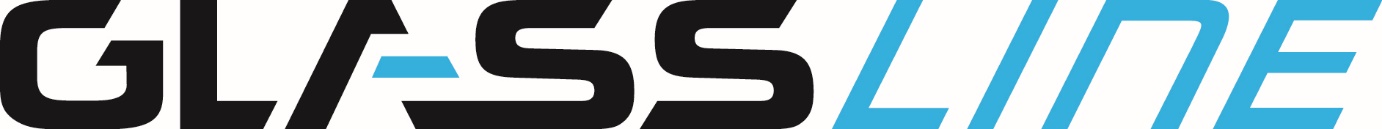 Presseinformation April 2018CANOPY CLOUD äußerst belastbarDie GLASSLINE GmbH feierte auf der fensterbau frontale vom 21.-24. März einen fulminanten Messeauftritt. Mit einem Mini Cooper auf dem CANOPY CLOUD bewiesen die Adelsheimer eindrucksvoll die Belastbarkeit des Glasvordachs. Der scheinbar in der Luft hängende Mini wurde zum Blickfang für alle Messebesucher.Adelsheim, 19. April 2018. „Wie können wir die Besonderheit unseres Glasdachsystems plakativ darstellen?“ Das fragten sich die Experten bei Glassline in Vorbereitung der Nürnberger Messe. Denn in der Tat ist das Canopy Cloud trotz seiner rahmenlosen Verankerung höchst belastbar. Je nach Größe der Scheibe hält das Glasdach immerhin bis zu 4 m Schnee locker aus.Das demonstrierten Glassline, das in diesem Jahr seinen 20. Geburtstag feiert, dann durch einen 900 kg schweren Mini Cooper auf dem Vordach. Die Scheibe unter dem Mini hat eine Größe von 3,00 m Breite und 1,90 m Tiefe. Sie kann in der Größe eine Flächenlast von 930 kg – z.B. Schnee – aufnehmen. Thomas Utsch, Geschäftsführer der Glassline GmbH, freut sich: „Wir haben unsere Kunden und auch viele andere Besucher mit dem Stand sehr beeindruckt. Wir konnten unsere Besucherzahlen im Vergleich zur letzten Messe in Nürnberg von 300 auf 750 steigern.“Fotos: https://www.dropbox.com/sh/kzc3uc11a8ohps6/AAAjv4DBI9SuZBmyw1k_kzsMa?dl=0Weitere Informationen:Stefanie Berg, Leiterin MarketingTel: 06291/6259-45, Mobil: 0170/4162894  mailto:stefanie.berg@glassline.de 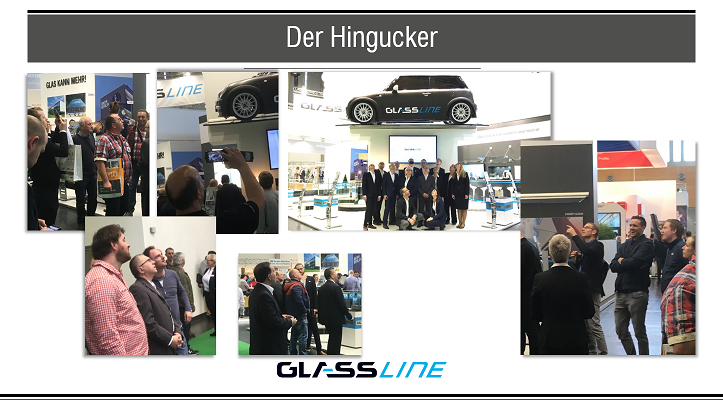 